Show Me The Money!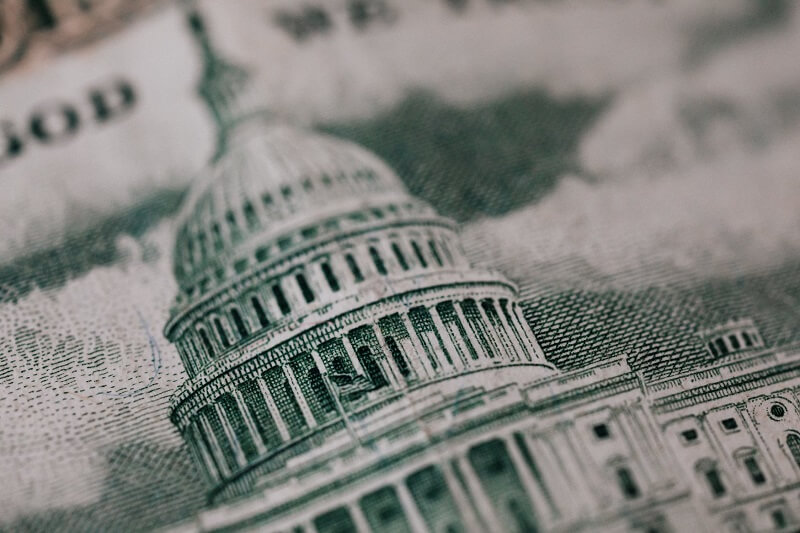 Maryland General Assembly 2022 Legislative Session Creation of a State Debt – Maryland Consolidated Capital Bond Loan of 2022, and the Maryland Consolidated Capital Bond Loans of 2014, 2015, 2016, 2017, 2018, 2019, 2020, and 2021 https://mgaleg.maryland.gov/2022RS/bills/sb/sb0291E.pdfLegisaltive 356 Legislative Bond Initiatives As ApprovedProject NameCountyAmount RequestedSenate InitiativeHouse InitiativeOther FundingTotal FundingAllegany County Museum Allegany $250,000$50,000$50,000Barton Fire StationAllegany $250,000$250,000$250,000Civil Air Patrol Squadron BuildingAllegany $50,000$50,000$50,000Frostburg Fire Department No. 1, Inc Allegany $500,000$500,000$500,000Korean War Veterans Project Allegany $10,000$0Ancient City Lodge No. 175Anne Arundel $100,000$100,000$100,000Annapolis Maritime Museum - Flood Mitigation and Long-Range Planning for Historic StructureAnne Arundel $150,000$150,000$150,000Annapolis Middle School Athletic FacilityAnne Arundel $100,000$100,000$100,000Anne Arundel County FairgroundsAnne Arundel $50,000$50,000$50,000Anne Arundel County Food BankAnne Arundel $200,000$250,000$250,000$500,000Baldwin Hall - Severn Cross Roads FoundationAnne Arundel $30,000$0Benfield Elementary SchoolAnne Arundel $60,000$60,000$60,000Benfield ES Walk PathAnne Arundel $60,000$0Captain Avery MuseumAnne Arundel $25,000$25,000$25,000Chesapeake High School Field HouseAnne Arundel $800,000$450,000$350,000$800,000Corkran Middle School Concession StandAnne Arundel $1,000,000$1,000,000$1,000,000Crownsville Hospital Patient Cemetery MemorialAnne Arundel $100,000$100,000$100,000Dr. Mary Church Terrell PavilionAnne Arundel $125,000$65,000$60,000$125,000Elks Camp BarrettAnne Arundel $125,000$0Empowering Believers Center Anne Arundel $350,000$0Hammond-Harwood House Preservation/ImprovementsAnne Arundel $75,000$75,000$75,000$150,000Hillsmere Shores Marsh CreationAnne Arundel $109,000$109,000$109,000Hope House Treatment CentersAnne Arundel $393,890$100,000$100,000Howard L. Turner American Legion Post 276Anne Arundel $52,000$50,000$50,000Johns Hopkins Historic BirthplaceAnne Arundel $1,465,000$0Kingdom Kare Veterans Resource Support CenterAnne Arundel $850,000$850,000$850,000Kolb Store West River MarketAnne Arundel $100,000$100,000$100,000Lake Marion Stormwater Restoration Anne Arundel $250,000$250,000$250,000Langton Green Community FarmAnne Arundel $100,000$100,000$100,000Linthicum WalksAnne Arundel $200,000$0North County High School Turf FieldAnne Arundel $1,800,000$250,000$1,550,000$1,800,000North Glen Elementary Digital MarqueeAnne Arundel $40,000$40,000$40,000North Glen Elementary SchoolAnne Arundel $40,000$0Odenton Masonic Center RevitalizationAnne Arundel $75,000$75,000$75,000Pascal Crisis Stabilization CenterAnne Arundel $350,000$350,000$350,000Rise and Shine BakeryAnne Arundel $100,000$100,000$100,000Senior Dog SanctuaryAnne Arundel $100,000$100,000$100,000Severna Park American Legion Post 175Anne Arundel $55,000$55,000$55,000Severna Park Elks Lodge No. 2482Anne Arundel $200,000$0South Shore Recovery Club (SSRC) parking lotAnne Arundel $28,970$28,970$28,970SPCA of Anne Arundel CountyAnne Arundel $100,000$100,000$100,000Swann Park and Willows Park PlaygroundAnne Arundel $280,000$0The Summit SchoolAnne Arundel $750,000$500,000$500,000Thomas Point Shoal LighthouseAnne Arundel $150,000$150,000$150,000Universal Lodge No. 14Anne Arundel $100,000$100,000$100,000Village Commons Community CenterAnne Arundel $39,000$0Waugh Chapel Swim ClubAnne Arundel $260,000$250,000$250,000Wellness House of AnnapolisAnne Arundel $100,000$200,000$200,000Wild Kid AcresAnne Arundel $250,000$250,000$250,000Woodside Gardens ApartmentsAnne Arundel $100,000$100,000$100,000Project NameCountyAmount RequestedSenate InitiativeHouse InitiativeOther FundingTotal FundingYWCA Trafficking Safe HouseAnne Arundel $1,000,000$1,350,000$1,350,000Back River bridge enhancements Baltimore $400,000$125,000$275,000$400,000Baltimore County Game and Fish Protective AssociationBaltimore $50,000$50,000$50,000Baltimore Humane SocietyBaltimore $500,000$250,000$250,000$500,000Camp Puh'tokBaltimore $250,000$250,000$250,000Catonsville Emergency Assistance Capital ImprovementsBaltimore $300,000$300,000$300,000Clubhouse of CatonsvilleBaltimore $200,000$100,000$100,000$200,000Cromwell Valley ES New Playground and Playground AdditionBaltimore $150,000$150,000$150,000Dundalk American Legion RevitalizationBaltimore $500,000$500,000$500,000Easter Seals Medical Adult Day CenterBaltimore $130,000$0Easter Seals Medical Adult Day Center Baltimore $130,000$65,000$130,000$195,000Hamiltowne ParkBaltimore $150,000$150,000$150,000Harford Park Community CenterBaltimore $150,000$100,000$50,000$150,000Harvey Johnson Community Center Phase IIBaltimore $500,000$100,000$100,000Hereford High SchoolBaltimore $500,000$250,000$250,000Hereford High School - Burton Barn RenovationBaltimore $275,000$200,000$75,000$275,000Holt Park Improvement and RenovationsBaltimore $3,000,000$3,000,000$3,000,000Immaculate Conception School Middle SchoolBaltimore $343,920$0Irvine Nature CenterBaltimore $500,000$500,000$500,000JCC Zero-entry Pool and Pavilion BathhouseBaltimore $500,000$500,000$500,000Long Green Volunteer Fire CompanyBaltimore $75,000$75,000$75,000Maryland State Fair - Farm and Garden BuildingBaltimore $750,000$500,000$500,000Mount Carmel Air Conditioning Baltimore $1,000,000$300,000$300,000National Center on Institutions and Alternative ExpansionBaltimore $500,000$500,000$500,000Nepali American Cultural Center of BaltimoreBaltimore $300,000$300,000$300,000Oregon Ridge Park Trail Construction and Woodland Garden MemorialBaltimore $100,000$25,000$75,000$100,000Owings Mills High School Indoor ScoreboardBaltimore $21,085$27,084$27,084Parkville High School Bleachers and Press BoxBaltimore $750,000$250,000$200,000$300,000$750,000Perry Hall High SchoolBaltimore $1,000,000$0Pikesville High School Comfort StationBaltimore $800,000$200,000$600,000$800,000Smart PlaygroundBaltimore $450,000$300,000$300,000St Gabriel Windsor Mill PantryBaltimore $96,000$96,000$96,000St. Luke's Affordable HousingBaltimore $250,000$125,000$125,000$250,000The Arc BaltimoreBaltimore $165,000$75,000$95,000$170,000The Emmart Pierpont Safe House On The UGRRBaltimore $100,000$0Warren Elementary School Playground ReplacementBaltimore $150,000$150,000$150,000Westowne Elementary SchoolBaltimore $150,000$50,000$100,000$150,000Yeshivas Toras SimchaBaltimore $400,000$01910 Eagle Drive Cottage RestorationBaltimore City$125,000$125,000$125,00029th Street Community Center RenovationBaltimore City$300,000$250,000$250,0003rd Street Crosswalk and Garrett Park EntranceBaltimore City$125,000$75,000$75,0004MyCiTy Community Onsite CompostingBaltimore City$245,000$100,000$145,000$245,0004MYCITY Zero Waste Facility Baltimore City$250,000$100,000$100,000Ahavas Chaim CenterBaltimore City$900,000$300,000$300,000aRise Baltimore, CommuniVersityBaltimore City$375,000$150,000$150,000Ascension HomesBaltimore City$200,000$0B.E.A.R. Community Outreach CenterBaltimore City$50,000$25,000$25,000Banner Neighborhoods Community CenterBaltimore City$300,000$150,000$150,000$300,000Be a Chef for a Day @ Bit Community CenterBaltimore City$300,000$150,000$150,000$300,000Beacon House SquareBaltimore City$750,000$300,000$300,000Long Green Volunteer Fire CompanyBaltimore $75,000$75,000$75,000Maryland State Fair - Farm and Garden BuildingBaltimore $750,000$500,000$500,000Mount Carmel Air Conditioning Baltimore $1,000,000$300,000$300,000National Center on Institutions and Alternative ExpansionBaltimore $500,000$500,000$500,000Nepali American Cultural Center of BaltimoreBaltimore $300,000$300,000$300,000Oregon Ridge Park Trail Construction and Woodland Garden MemorialBaltimore $100,000$25,000$75,000$100,000Owings Mills High School Indoor ScoreboardBaltimore $21,085$27,084$27,084Parkville High School Bleachers and Press BoxBaltimore $750,000$250,000$200,000$300,000$750,000Perry Hall High SchoolBaltimore $1,000,000$0Pikesville High School Comfort StationBaltimore $800,000$200,000$600,000$800,000Smart PlaygroundBaltimore $450,000$300,000$300,000St Gabriel Windsor Mill PantryBaltimore $96,000$96,000$96,000St. Luke's Affordable HousingBaltimore $250,000$125,000$125,000$250,000The Arc BaltimoreBaltimore $165,000$75,000$95,000$170,000The Emmart Pierpont Safe House On The UGRRBaltimore $100,000$0Warren Elementary School Playground ReplacementBaltimore $150,000$150,000$150,000Westowne Elementary SchoolBaltimore $150,000$50,000$100,000$150,000Yeshivas Toras SimchaBaltimore $400,000$01910 Eagle Drive Cottage RestorationBaltimore City$125,000$125,000$125,00029th Street Community Center RenovationBaltimore City$300,000$250,000$250,0003rd Street Crosswalk and Garrett Park EntranceBaltimore City$125,000$75,000$75,0004MyCiTy Community Onsite CompostingBaltimore City$245,000$100,000$145,000$245,0004MYCITY Zero Waste Facility Baltimore City$250,000$100,000$100,000Ahavas Chaim CenterBaltimore City$900,000$300,000$300,000aRise Baltimore, CommuniVersityBaltimore City$375,000$150,000$150,000Ascension HomesBaltimore City$200,000$0B.E.A.R. Community Outreach CenterBaltimore City$50,000$25,000$25,000Banner Neighborhoods Community CenterBaltimore City$300,000$150,000$150,000$300,000Be a Chef for a Day @ Bit Community CenterBaltimore City$300,000$150,000$150,000$300,000Beacon House SquareBaltimore City$750,000$300,000$300,000Project NameCountyAmount RequestedSenate InitiativeHouse InitiativeOther FundingTotal FundingYWCA Trafficking Safe HouseAnne Arundel $1,000,000$1,350,000$1,350,000Back River bridge enhancements Baltimore $400,000$125,000$275,000$400,000Baltimore County Game and Fish Protective AssociationBaltimore $50,000$50,000$50,000Baltimore Humane SocietyBaltimore $500,000$250,000$250,000$500,000Camp Puh'tokBaltimore $250,000$250,000$250,000Catonsville Emergency Assistance Capital ImprovementsBaltimore $300,000$300,000$300,000Clubhouse of CatonsvilleBaltimore $200,000$100,000$100,000$200,000Cromwell Valley ES New Playground and Playground AdditionBaltimore $150,000$150,000$150,000Dundalk American Legion RevitalizationBaltimore $500,000$500,000$500,000Easter Seals Medical Adult Day CenterBaltimore $130,000$0Easter Seals Medical Adult Day Center Baltimore $130,000$65,000$130,000$195,000Hamiltowne ParkBaltimore $150,000$150,000$150,000Harford Park Community CenterBaltimore $150,000$100,000$50,000$150,000Harvey Johnson Community Center Phase IIBaltimore $500,000$100,000$100,000Hereford High SchoolBaltimore $500,000$250,000$250,000Hereford High School - Burton Barn RenovationBaltimore $275,000$200,000$75,000$275,000Holt Park Improvement and RenovationsBaltimore $3,000,000$3,000,000$3,000,000Immaculate Conception School Middle SchoolBaltimore $343,920$0Irvine Nature CenterBaltimore $500,000$500,000$500,000JCC Zero-entry Pool and Pavilion BathhouseBaltimore $500,000$500,000$500,000Long Green Volunteer Fire CompanyBaltimore $75,000$75,000$75,000Maryland State Fair - Farm and Garden BuildingBaltimore $750,000$500,000$500,000Mount Carmel Air Conditioning Baltimore $1,000,000$300,000$300,000National Center on Institutions and Alternative ExpansionBaltimore $500,000$500,000$500,000Nepali American Cultural Center of BaltimoreBaltimore $300,000$300,000$300,000Oregon Ridge Park Trail Construction and Woodland Garden MemorialBaltimore $100,000$25,000$75,000$100,000Owings Mills High School Indoor ScoreboardBaltimore $21,085$27,084$27,084Parkville High School Bleachers and Press BoxBaltimore $750,000$250,000$200,000$300,000$750,000Perry Hall High SchoolBaltimore $1,000,000$0Pikesville High School Comfort StationBaltimore $800,000$200,000$600,000$800,000Smart PlaygroundBaltimore $450,000$300,000$300,000St Gabriel Windsor Mill PantryBaltimore $96,000$96,000$96,000St. Luke's Affordable HousingBaltimore $250,000$125,000$125,000$250,000The Arc BaltimoreBaltimore $165,000$75,000$95,000$170,000The Emmart Pierpont Safe House On The UGRRBaltimore $100,000$0Warren Elementary School Playground ReplacementBaltimore $150,000$150,000$150,000Westowne Elementary SchoolBaltimore $150,000$50,000$100,000$150,000Yeshivas Toras SimchaBaltimore $400,000$01910 Eagle Drive Cottage RestorationBaltimore City$125,000$125,000$125,00029th Street Community Center RenovationBaltimore City$300,000$250,000$250,0003rd Street Crosswalk and Garrett Park EntranceBaltimore City$125,000$75,000$75,0004MyCiTy Community Onsite CompostingBaltimore City$245,000$100,000$145,000$245,0004MYCITY Zero Waste Facility Baltimore City$250,000$100,000$100,000Ahavas Chaim CenterBaltimore City$900,000$300,000$300,000aRise Baltimore, CommuniVersityBaltimore City$375,000$150,000$150,000Ascension HomesBaltimore City$200,000$0B.E.A.R. Community Outreach CenterBaltimore City$50,000$25,000$25,000Banner Neighborhoods Community CenterBaltimore City$300,000$150,000$150,000$300,000Be a Chef for a Day @ Bit Community CenterBaltimore City$300,000$150,000$150,000$300,000Beacon House SquareBaltimore City$750,000$300,000$300,000Project NameCountyAmount RequestedSenate InitiativeHouse InitiativeOther FundingTotal FundingYWCA Trafficking Safe HouseAnne Arundel $1,000,000$1,350,000$1,350,000Back River bridge enhancements Baltimore $400,000$125,000$275,000$400,000Baltimore County Game and Fish Protective AssociationBaltimore $50,000$50,000$50,000Baltimore Humane SocietyBaltimore $500,000$250,000$250,000$500,000Camp Puh'tokBaltimore $250,000$250,000$250,000Catonsville Emergency Assistance Capital ImprovementsBaltimore $300,000$300,000$300,000Clubhouse of CatonsvilleBaltimore $200,000$100,000$100,000$200,000Cromwell Valley ES New Playground and Playground AdditionBaltimore $150,000$150,000$150,000Dundalk American Legion RevitalizationBaltimore $500,000$500,000$500,000Easter Seals Medical Adult Day CenterBaltimore $130,000$0Easter Seals Medical Adult Day Center Baltimore $130,000$65,000$130,000$195,000Hamiltowne ParkBaltimore $150,000$150,000$150,000Harford Park Community CenterBaltimore $150,000$100,000$50,000$150,000Harvey Johnson Community Center Phase IIBaltimore $500,000$100,000$100,000Hereford High SchoolBaltimore $500,000$250,000$250,000Hereford High School - Burton Barn RenovationBaltimore $275,000$200,000$75,000$275,000Holt Park Improvement and RenovationsBaltimore $3,000,000$3,000,000$3,000,000Immaculate Conception School Middle SchoolBaltimore $343,920$0Irvine Nature CenterBaltimore $500,000$500,000$500,000JCC Zero-entry Pool and Pavilion BathhouseBaltimore $500,000$500,000$500,000Long Green Volunteer Fire CompanyBaltimore $75,000$75,000$75,000Maryland State Fair - Farm and Garden BuildingBaltimore $750,000$500,000$500,000Mount Carmel Air Conditioning Baltimore $1,000,000$300,000$300,000National Center on Institutions and Alternative ExpansionBaltimore $500,000$500,000$500,000Nepali American Cultural Center of BaltimoreBaltimore $300,000$300,000$300,000Oregon Ridge Park Trail Construction and Woodland Garden MemorialBaltimore $100,000$25,000$75,000$100,000Owings Mills High School Indoor ScoreboardBaltimore $21,085$27,084$27,084Parkville High School Bleachers and Press BoxBaltimore $750,000$250,000$200,000$300,000$750,000Perry Hall High SchoolBaltimore $1,000,000$0Pikesville High School Comfort StationBaltimore $800,000$200,000$600,000$800,000Smart PlaygroundBaltimore $450,000$300,000$300,000St Gabriel Windsor Mill PantryBaltimore $96,000$96,000$96,000St. Luke's Affordable HousingBaltimore $250,000$125,000$125,000$250,000The Arc BaltimoreBaltimore $165,000$75,000$95,000$170,000The Emmart Pierpont Safe House On The UGRRBaltimore $100,000$0Warren Elementary School Playground ReplacementBaltimore $150,000$150,000$150,000Westowne Elementary SchoolBaltimore $150,000$50,000$100,000$150,000Yeshivas Toras SimchaBaltimore $400,000$01910 Eagle Drive Cottage RestorationBaltimore City$125,000$125,000$125,00029th Street Community Center RenovationBaltimore City$300,000$250,000$250,0003rd Street Crosswalk and Garrett Park EntranceBaltimore City$125,000$75,000$75,0004MyCiTy Community Onsite CompostingBaltimore City$245,000$100,000$145,000$245,0004MYCITY Zero Waste Facility Baltimore City$250,000$100,000$100,000Ahavas Chaim CenterBaltimore City$900,000$300,000$300,000aRise Baltimore, CommuniVersityBaltimore City$375,000$150,000$150,000Ascension HomesBaltimore City$200,000$0B.E.A.R. Community Outreach CenterBaltimore City$50,000$25,000$25,000Banner Neighborhoods Community CenterBaltimore City$300,000$150,000$150,000$300,000Be a Chef for a Day @ Bit Community CenterBaltimore City$300,000$150,000$150,000$300,000Beacon House SquareBaltimore City$750,000$300,000$300,000Project NameCountyAmount RequestedSenate InitiativeHouse InitiativeOther FundingTotal FundingBraveHeart LivingBaltimore City$400,000$100,000$100,000C.A.R.E. Community Association Resource CenterBaltimore City$225,000$50,000$50,000Cheder Chabad Fitness & Recreation CenterBaltimore City$350,000$0Chesapeake Shakespeare Company 3 - Assets for Touring CompanyBaltimore City$500,000$100,000$100,000$200,000Children's Guild Baltimore City$300,000$0Clyde R. Derrill Legacy CenterBaltimore City$425,000$0Coldspring Commons Baltimore City$800,000$300,000$100,000$400,000Conkling Street GardenBaltimore City$300,000$200,000$100,000$300,000Dr. Bernard Harris Sr.Baltimore City$200,000$200,000$200,000East Arlington/Ashburton Community Impact Statue Baltimore City$250,000$0East Baltimore Neighborhood Development FundBaltimore City$500,000$500,000$500,000$1,000,000EMAGE Center Phase 2 Baltimore City$250,000$100,000$300,000$400,000Epiphany House and Micah HouseBaltimore City$250,000$100,000$150,000$250,000Filbert Street GardenBaltimore City$100,000$100,000$100,000Francis Scott Key Elementary and Middle SchoolBaltimore City$30,000$30,000$30,000Hamilton EMS Play YardBaltimore City$75,000$100,000$100,000HLMS Property Reclamation & Rejuvenation ProgramBaltimore City$350,000$200,000$200,000Hopework Community Development Corporation Baltimore City$175,000$175,000$175,000Ivy Family Support CenterBaltimore City$500,000$0Johnston SquareBaltimore City$200,000$200,000$200,000Johnston Square Football Field Greenmount ParkBaltimore City$500,000$500,000$500,000Last Mile Park Community EnhancementBaltimore City$25,000$0Liberty Elementary Play FieldBaltimore City$200,000$200,000$200,000Liberty GatewayBaltimore City$250,000$0Liberty Village Project Facility RefreshBaltimore City$100,000$100,000$100,000Lovely Lane Arts and Neighborhood CenterBaltimore City$250,000$200,000$200,000Lyric Capital ImprovementsBaltimore City$1,000,000$1,000,000$500,000$1,500,000Mack Lewis Gym RenovationsBaltimore City$200,000$175,000$175,000Melrose Ave Bridge Restoration Baltimore City$270,000$270,000$270,000$540,000Men and Families Center - MFC Capital Campaign Budget ProjectBaltimore City$1,000,000$50,000$200,000$250,000Nathaniel McFadden Learn and Play ParkBaltimore City$1,000,000$750,000$750,000Northwood Baseball LeagueBaltimore City$1,500,000$1,000,000$1,000,000Park West Health System Behavioral Health Capital Expansion Project (PWHS CEP) Baltimore City$1,000,000$0Resurrect the Rec: Reopening the Poppleton Rec Center Baltimore City$500,000$250,000$250,000$500,000Reveille Grounds @ Lucky's WarehouseBaltimore City$75,000$50,000$25,000$75,000Roberta's HouseBaltimore City$300,000$150,000$150,000$300,000Roland Water Tower ParkBaltimore City$100,000$0Sanaa CenterBaltimore City$2,000,000$100,000$100,000SB 7 Coalition HeadquartersBaltimore City$100,000$100,000$100,000Smallwood Summit Senior Housing Baltimore City$1,000,000$0Sphinx Club project Baltimore City$300,000$250,000$50,000$300,000Stony Run Walking Path and Wyman ParkBaltimore City$1,506,000$1,500,000$1,500,000Tench TilghmanBaltimore City$300,000$200,000$200,000The Clinton Street Community CenterBaltimore City$75,000$75,000$75,000The Digital Bay CenterBaltimore City$500,000$350,000$350,000The Historic Mt. Clare Mansion Baltimore City$500,000$0The National Great Blacks In Wax MuseumBaltimore City$1,000,000$2,000,000$2,000,000The Ship Caulkers' HousesBaltimore City$200,000$50,000$150,000$200,000The Somerset Grocery Store InitiativeBaltimore City$1,000,000$1,000,000$1,000,000Waverly Main Street Business Corridor EnhancementsBaltimore City$250,000$200,000$50,000$250,000Project NameCountyAmount RequestedSenate InitiativeHouse InitiativeOther FundingTotal FundingWECC-Eager Park Traffic Calming and Public Arts InitiativeBaltimore City$75,000$75,000$75,000Annmarie Sculpture Garden and Arts CenterCalvert $300,000$150,000$75,000$225,000Bayside History MuseumCalvert $70,000$70,000$70,000Calvert Elks LodgeCalvert $60,000$60,000$60,000Calvert Marine MuseumCalvert $250,000$50,000$50,000End Hunger WarehouseCalvert $128,000$128,000$128,000Huntingtown High School - Electronic Message SignCalvert $60,000$60,000$60,000St. Johns Methodist Church RestorationCalvert $120,000$120,000$120,000The Calverton School Building Renovations and Safety ProjectCalvert $300,000$300,000$100,000$400,000Agricultural Interpretive CenterCaroline $150,000$150,000$150,000Federalsburg Activities CenterCaroline $100,000$50,000$50,000Ridgely Town Hall Roof ProjectCaroline $87,000$87,000$87,000Sharp Road Park Exercise EquipmentCaroline $66,555$66,555$66,555Town of Ridgely Telephone Exchange Building Roof ProjectCaroline $9,000$9,000$9,000American Legion Post 223 Building RepairCarroll $250,000$250,000$250,000Building Upgrade to House Homeless VeteransCarroll $250,000$150,000$100,000$250,000Hampstead Elementary SchoolCarroll $25,000$25,000$25,000$50,000Westminster Elementary PTO PlaygroundCarroll $50,000$50,000$50,000Turkey Point Light Station - Bell Tower ReconstructionCecil $100,000$100,000$100,000VFW Post 8185 capital improvementsCecil $92,000$92,000$92,000American Legion, Randolph Furey Post 170Charles $150,000$150,000$150,000Hospice of Charles CountyCharles $250,000$250,000$250,000Indian Head Grocer InitiativeCharles $300,000$300,000$300,000LIONS Camp Merrick Capital ImprovementCharles $80,000$80,000$80,000Melwood Horticultural Training FacilitiesCharles $200,000$200,000$200,000MVM Addition for Veterans ServicesCharles $100,000$0Poiema Recovery Residence-RH3Charles $150,000$150,000$450,000$600,000United States Bomb Technician Association (USBTA) Technology Training Campus at the Maryland Technology Center IHDCharles $300,000$150,000$150,000United States Bomb Technician Association (USBTA) Technology Training Campus at the Maryland Technology Center IHDCharles $150,000$0Willing Helpers Society RenovationCharles $50,000$50,000$50,000Chesapeake Grove Senior Housing IDorchester $500,000$0Eldorado Brookview VFD BuildingDorchester $300,000$300,000$100,000$400,000F.O.P. Lodge BuildingDorchester $608,695$0Harriet Tubman PavilionDorchester $500,000$50,000$50,000$100,000Mace's Lane Community CenterDorchester $500,000$200,000$300,000$500,000The Bayly HouseDorchester $150,000$150,000$500,000$650,000African American Graveyard RestorationFrederick $25,000$25,000$25,000Deaf Community CenterFrederick $5,000,000$2,500,000$2,500,000Eastview Community PlaygroundFrederick $20,000$20,000$20,000$40,000Frederick Community Bridge MuralFrederick $250,000$250,000$250,000Frederick Sports MuralFrederick $150,000$150,000$150,000Lefty Kreh MemorialFrederick $50,000$50,000$50,000Natelli Family YMCA Outdoor Pavilions and Recreation SpaceFrederick $250,000$250,000$250,000Prince Hall Masonic Lodge #49 Revitalization ProjectFrederick $15,000$15,000$15,000Ranch Residence HallFrederick $100,000$100,000$100,000Woodsboro Town HallFrederick $400,000$200,000$200,000$400,000Bittinger Fire StationGarrett $250,000$250,000$500,000$750,000High School Athletic Facilities UpgradesGarrett $300,000$200,000$200,000Aberdeen B&O Train StationHarford $350,000$250,000$100,000$500,000$850,000Broad Creek Scout Reservation Wastewater Treatment FacilityHarford $500,000$225,000$50,000$275,000Project NameCountyAmount RequestedSenate InitiativeHouse InitiativeOther FundingTotal FundingEPICENTER ExpansionHarford $300,000$0Grasmere Drive Pocket ParkHarford $204,135$0Harmer's Town Art CenterHarford $500,000$200,000$700,000$900,000The Miracle League Baseball FieldHarford $100,000$100,000$100,000VFW Post 6054 Roof and VAC RepairHarford $85,000$85,000$85,000Bain 50+ CenterHoward $350,000$350,000$350,000Barnard Fort HouseHoward $150,000$150,000$150,000$300,000Blandair Regional ParkHoward $500,000$1,700,000$1,700,000Centennial Park - West Area PlaygroundHoward $200,000$200,000$200,000Days End Farm Horse RescueHoward $500,000$600,000$600,000East Columbia 50+ CenterHoward $250,000$250,000$250,000Ellicott City Jail RehabilitationHoward $500,000$500,000$500,000Ellicott City Vehicle Drop Arm BarrierHoward $175,000$175,000$175,000Historic Downtown Ellicott City SignageHoward $250,000$150,000$100,000$250,000Historic Oakland ElevatorHoward $600,000$150,000$150,000$300,000Howard County Last Mile Fiber and Public Wi-FiHoward $500,000$0Howard County Veterans MonumentHoward $650,000$400,000$250,000$650,000Leola Dorsey Community Resource CenterHoward $150,000$150,000$150,000Living In RecoveryHoward $150,000$150,000$150,000Maryland Innovation CenterHoward $300,000$100,000$100,000$200,000Outpatient Mental Health Clinic and Grassroots Crisis ServicesHoward $500,000$300,000$200,000$500,000Patuxent CommonsHoward $500,000$300,000$20,000$320,000Rockburn Branch ParkHoward $150,000$150,000$150,000Route 40 Pedestrian Bridge Howard $150,000$0Safe Haven Equine WarriorsHoward $100,000$100,000$100,000The Howard County ConservancyHoward $130,000$130,000$130,000Waterloo ParkHoward $150,000$550,000$550,000West Friendship ParkHoward $400,000$400,000$400,000Camp FairleeKent $500,000$500,000$500,000Kent Agricultural CenterKent $150,000$150,000$150,000A Wider Circle’s Ann & Don Brown Center for Community ServiceMontgomery $150,000$75,000$75,000$150,000ACSGW Parking LotMontgomery $57,000$57,000$57,000Akhmedova Ballet Academy 3rd studio expansionMontgomery $75,000$75,000$75,000Bank Barn at Madison FieldsMontgomery $150,000$100,000$50,000$150,000BlackRock Center for the ArtsMontgomery $250,000$125,000$125,000$600,000$850,000Blohm Park Trail ProjectMontgomery $250,000$200,000$50,000$250,000Clayborne Ave Trail Bridge ReplacementMontgomery $500,000$300,000$300,000CSAAC Expansion and Renewable Energy InfrastructureMontgomery $2,348,500$2,348,500$2,348,500East County Food StorageMontgomery $200,000$100,000$100,000$200,000Easter Seals lnter-generational Center (IGC)Montgomery $175,000$175,000$175,000F. Scott Fitzgerald TheatreMontgomery $250,000$200,000$50,000$250,000Food Systems FacilityMontgomery $150,000$75,000$75,000$150,000Friends House Retirement CommunityMontgomery $250,000$250,000$250,000GGSF Community Outreach CenterMontgomery $300,000$75,000$225,000$300,000Glen Echo Park Parking Lot RehabilitationMontgomery $134,552$134,552$134,552Greenwood Local ParkMontgomery $250,000$250,000$250,000Ivymount SchoolMontgomery $350,000$350,000$350,000Little Falls Stream Valley ParkMontgomery $600,000$600,000$600,000Long Branch Local Park RenovationsMontgomery $600,000$250,000$2,500,000$2,750,000Long Branch-Arliss Neighborhood ParkMontgomery $500,000$362,701$362,701Project NameCountyAmount RequestedSenate InitiativeHouse InitiativeOther FundingTotal FundingMcKnew Local ParkMontgomery $250,000$250,000$250,000Melvin J Berman Hebrew AcademyMontgomery $250,000$250,000$415,000$665,000Metropolitan Apartments Green Roof and Garage Montgomery $350,000$350,000$1,250,000$1,600,000Montgomery County Muslim FoundationMontgomery $600,000$600,000$600,000Montgomery County Muslim FoundationMontgomery $500,000$0Montgomery History Office RelocationMontgomery $500,000$700,000$700,000Newport Mill Local ParkMontgomery $500,000$300,000$300,000Noyes Library RenovationMontgomery $900,000$325,000$200,000$525,000Olney Family Neighborhood ParkMontgomery $125,000$125,000$125,000Olney Mill Neighborhood ParkMontgomery $150,000$150,000$150,000Park Overlook Walking Path lightingMontgomery $250,000$250,000$250,000Pleasant View Historic Site Restoration Project Montgomery $100,000$100,000$100,000Randolph RoadMontgomery $481,000$200,000$200,000Randolph Road CondosMontgomery $500,000$225,000$225,000Rosemary Hills-Lyttonsville Local ParkMontgomery $800,000$800,000$800,000Sandy Spring MuseumMontgomery $250,000$100,000$150,000$250,000South Germantown Recreational Park Montgomery $800,000$250,000$250,000South Germantown Recreational Park Montgomery $750,000$250,000$500,000$750,000Stormwater Mitigation and Management in Washington Grove Montgomery $250,000$250,000$250,000Strathmore Local ParkMontgomery $250,000$250,000$250,000The Pavilion at Madison Fields (fka, The New Day Pavilion at Madison Fields)Montgomery $285,000$100,000$185,000$285,000Upcounty Community Living Supports Expansion Montgomery $150,000$150,000$150,000Watkins Mill Recreation Area Outdoor Fitness ParkMontgomery $700,000$700,000$700,000Woodend Nature Play SpaceMontgomery $400,000$150,000$150,000Alice Ferguson Foundation - Hard Bargain Farm (HBF) Environmental CenterPrince George's $500,000$350,000$350,000Alpha & Beta Houses stabilizationPrince George's $75,000$75,000$75,000Beddow Montessori School Prince George's $100,000$0Bladensburg Municipal CenterPrince George's $1,000,000$300,000$500,000$800,000Brandywine Elementary SchoolPrince George's $35,000$35,000$35,000$70,000Camp Springs Elks Lodge No. 2332Prince George's $55,000$55,000$55,000Central Baptist Church of Camp SpringsPrince George's $250,000$250,000$250,000City of Laurel Dam Ruins at Riverfront Park Prince George's $1,000,000$150,000$850,000$1,000,000Cottage City Community Outreach CenterPrince George's $1,000,000$500,000$500,000Creative Suitland Arts CenterPrince George's $100,000$100,000$100,000Dinosaur ParkPrince George's $50,000$50,000$50,000Driskell Park Master Plan Design Phase 2Prince George's $238,000$238,000$238,000Fort Washington Medical CenterPrince George's $9,000,000$0Fort Washington Medical Center EquipmentPrince George's $800,000$0Friendship Charities Foundation CenterPrince George's $300,000$100,000$200,000$300,000Gateway Arts District Artist on the TracksPrince George's $500,000$100,000$100,000Goodloe Alumni House - Bowie State UniversityPrince George's $25,000$25,000$25,000Greenbelt Inclusive Playground Prince George's $150,000$150,000$150,000Gwynn Park High School - Electronic Message SignPrince George's $60,000$60,000$60,000Hope House Laurel Interior RenovationPrince George's $750,000$750,000$750,000Lake Arbor Capital ImprovementPrince George's $300,000$300,000$300,000Landover Housing CoalitionPrince George's $650,000$500,000$500,000Maryland Family Life CenterPrince George's $50,000$50,000$50,000Mission of Charities New Facility Prince George's $1,000,000$100,000$100,000Mount Rainier Municipal Welcome CenterPrince George's $1,500,000$250,000$250,000Municipal Center Parking InfrastructurePrince George's $335,000$0Nonprofit Prince George’s CountyPrince George's $250,000$25,000$125,000$150,000Omega Gold Community Outreach CenterPrince George's $300,000$300,000$300,000Oxon Hill Recreation Swim Club RenovationPrince George's $75,000$0Potomac High School Men and Women Locker Rooms Improvements Prince George's $213,500$0Queensbury Road Pedestrian Way and Public Works SecurityPrince George's $255,000$0Regional Police Training FacilityPrince George's $575,000$200,000$275,000$475,000Southern Prince George's County Community CharitiesPrince George's $1,200,000$560,000$100,000$660,000SPX Green InitiativePrince George's $200,000$200,000$200,000St. Ann's Center for Children, Youth and Families - Residence Revitalization Phase 2Prince George's $25,000$25,000$25,000$50,000St. Vincent Pallotti High SchoolPrince George's $500,000$400,000$400,000State of the Art Community PlaygroundPrince George's $200,000$200,000$200,000Suitland High School Prince George's $29,000,000$0Teen and Multi-Generational Center Exterior Design and InstallPrince George's $450,000$300,000$150,000$450,000Temple Hills Swim ClubPrince George's $300,000$300,000$250,000$550,000The Ivy Village Incubator for Nonprofit ExcellencePrince George's $500,000$100,000$400,000$500,000The Langley Park Boys and Girls ClubPrince George's $1,200,000$100,000$150,000$250,000The Training Source - Headquarters RenovationPrince George's $250,000$200,000$50,000$250,000UCAP Impact Center Prince George's $500,000$500,000$500,000University Park Pedestrian Bridge Replacement and RepairPrince George's $125,000$125,000$125,000Uplift Foundation CenterPrince George's $300,000$300,000$300,000Upper Marlboro Community PlaygroundPrince George's $275,000$275,000$275,000VFW Free State Post 8950 Aquaculture Training CenterPrince George's $250,000$50,000$50,000W. Sidney Pittman IMPACT CENTER - Historic Fairmount Heights Elementary School Prince George's $500,000$50,000$250,000$300,000Foremen's Branch Bird ObservatoryQueen Anne's $400,000$100,000$200,000$300,000Grasonville Community CenterQueen Anne's $40,000$40,000$40,000Crisfield Airport HangarSomerset $700,000$75,000$75,000$550,000$700,000Somerset County Courthouse Renovation and ExpansionSomerset $800,000$150,000$150,000Dam Repair Breton Bay Golf & Country ClubSt. Mary's $500,000$100,000$100,000Farming 4 Hunger St. Mary's County ExpansionSt. Mary's $250,000$250,000$250,000Newtowne Manor HouseSt. Mary's $150,000$150,000$150,000Patuxent River Naval Air Museum and Visitor CenterSt. Mary's $50,000$50,000$50,000St. James Public Comfort StationSt. Mary's $100,000$100,000$100,000St. Mary's Caring Soup KitchenSt. Mary's $250,000$250,000$250,000St. Mary's County Mobile LibrarySt. Mary's $50,000$50,000$50,000Trent Hall Creek Pier Replacement St. Mary's $80,000$80,000$80,000BAAM Academic CenterTalbot $500,000$100,000$150,000$800,000$1,050,000For All Seasons - mental health facility repairs Talbot $300,000$300,000$300,000Mid-Shore Community Foundation - Water's Edge and Bellevue Passage MuseumsTalbot $675,000$675,000$675,000Port Street CommonsTalbot $500,000$0Boonsboro Community Development ProjectWashington $250,000$125,000$125,000Boonsboro WWTP Sludge Dewatering FacilityWashington $500,000$150,000$150,000Chase Six Blvd - Campus Ave Realignment and IntersectionWashington $500,000$200,000$200,000Hagerstown Alsatia Club Mummers Parade Float ProjectWashington $29,500$0Maugansville Community Banquet Room Washington $90,000$0Robert W. Johnson Community Center Infrastructure Refurbishment ProjectWashington $500,000$500,000$500,000The Clara Barton MemorialWashington $250,000$250,000$250,000The Hagerstown West End Children's Playground ProjectWashington $50,000$0Washington County Commission on Aging Senior Activities Center ProjectWashington $18,000$18,000$18,000Delmar Community CenterWicomico $250,000$50,000$200,000$250,000Fraternal Order of Police, Lodge #111, Community RoomWicomico $50,000$0Project NameCountyAmount RequestedSenate InitiativeHouse InitiativeOther FundingTotal FundingMinds in Motion Mobile MuseumWicomico $250,000$0Renovations for Youth ClubsWicomico $150,000$150,000$150,000Salisbury School and Horizons DelmarvaWicomico $117,869$0Thrift Store RenovationWicomico $75,000$75,000$75,000Walk-In Cooler ReplacementWicomico $156,693$156,693$156,693Ocean Pines Volunteer Fire DepartmentWorcester $1,500,000$150,000$100,000$1,350,000$1,600,000